В соответствии с ч.2,3 ст.229.2 Трудового кодекса РФ по требованию комиссии в необходимых для проведения расследования случаях работодатель за счет собственных средств обеспечивает, в том числе выполнение технических расчетов, проведение лабораторных исследований, испытаний, других экспертных работ и привлечение в этих целях специалистов-экспертов.Конкретный перечень материалов расследования определяется председателем комиссии в зависимости от характера и обстоятельств несчастного случая.С 01.09.2022 года действует Положение об особенностях расследования несчастных случаев на производстве в отдельных отраслях и организациях, утв. приказом Министерства труда и социальной защиты Российской Федерации от 20 апреля 2022 года № 223н (далее - Положение).Пунктом 27 Положения предусмотрено, что по требованию комиссии в зависимости от характера и обстоятельств каждого конкретного несчастного случая, работодатель за счет собственных средств обеспечивает, в том числе представление экспертного заключения о причине смерти пострадавшего и его нахождении в момент несчастного случая в состоянии алкогольного, наркотического или иного токсического опьянения.В материалы расследования случая гибели работника включается экспертное заключение (экспертные заключения) о причинах смерти и его нахождении в момент несчастного случая в состоянии алкогольного, наркотического или иного токсического опьянения.Таким образом, можно сделать вывод о том, что при расследовании несчастного случая со смертельным исходом работодатель за счет собственных средств обязан обеспечить предоставление экспертного заключения о причине смерти пострадавшего и его нахождении в момент несчастного случая в состоянии алкогольного, наркотического или иного токсического опьянения для объективного установления обстоятельств и причин несчастного случая, а также лиц, допустивших нарушения требований охраны труда, выработки предложений по устранению выявленных нарушений, причин несчастного случая и предупреждению аналогичных несчастных случаев, а также для надлежащей квалификации несчастного случая и установления связи с производством.Спрашивали? Отвечаем!В обязательном ли порядке материалы расследования несчастного случая со смертельным исходом должны включать экспертное заключение о причинах смерти погибшего работника и его нахождении в момент несчастного случая в состоянии алкогольного, наркотического или иного токсического опьянения?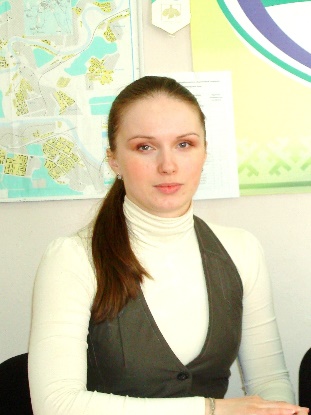 Спрашивали? Отвечаем!В обязательном ли порядке материалы расследования несчастного случая со смертельным исходом должны включать экспертное заключение о причинах смерти погибшего работника и его нахождении в момент несчастного случая в состоянии алкогольного, наркотического или иного токсического опьянения?Овсянникова Елена Александровна, заместитель начальника отдела – главный государственный инспектор труда